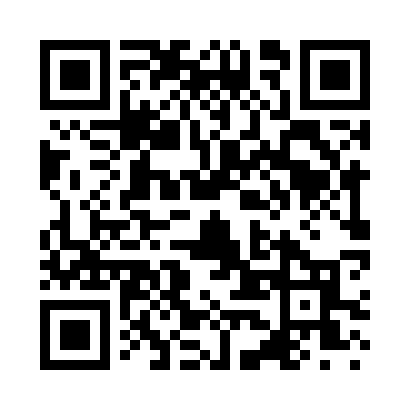 Prayer times for Pine Center, Minnesota, USAMon 1 Jul 2024 - Wed 31 Jul 2024High Latitude Method: Angle Based RulePrayer Calculation Method: Islamic Society of North AmericaAsar Calculation Method: ShafiPrayer times provided by https://www.salahtimes.comDateDayFajrSunriseDhuhrAsrMaghribIsha1Mon3:275:281:205:319:1111:122Tue3:285:291:205:319:1111:123Wed3:295:301:205:319:1011:114Thu3:305:301:205:319:1011:105Fri3:315:311:205:319:1011:096Sat3:325:321:215:319:0911:087Sun3:335:331:215:319:0911:078Mon3:355:331:215:319:0811:069Tue3:365:341:215:319:0811:0510Wed3:385:351:215:319:0711:0411Thu3:395:361:215:319:0611:0312Fri3:405:371:215:319:0611:0213Sat3:425:381:225:319:0511:0014Sun3:445:391:225:309:0410:5915Mon3:455:401:225:309:0410:5816Tue3:475:411:225:309:0310:5617Wed3:485:421:225:309:0210:5518Thu3:505:431:225:309:0110:5319Fri3:525:441:225:299:0010:5120Sat3:535:451:225:298:5910:5021Sun3:555:461:225:298:5810:4822Mon3:575:471:225:288:5710:4623Tue3:595:481:225:288:5610:4524Wed4:005:491:225:288:5510:4325Thu4:025:501:225:278:5410:4126Fri4:045:511:225:278:5310:3927Sat4:065:521:225:278:5110:3828Sun4:085:541:225:268:5010:3629Mon4:105:551:225:268:4910:3430Tue4:115:561:225:258:4810:3231Wed4:135:571:225:258:4610:30